                  МУНИЦИПАЛЬНОЕ  БЮДЖЕТНОЕ ОБЩЕОБРАЗОВАТЕЛЬНОЕ УЧРЕЖДЕНИЕ ГРЕКОВО-СТЕПАНОВСКАЯ СОШПобедители  I тура (школьного) Всероссийской олимпиады школьниковВ 2014-2015 учебном году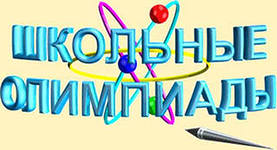 ПредметКЛАССЫКЛАССЫКЛАССЫКЛАССЫКЛАССЫКЛАССЫитогоПредмет5678911итогоАнглийский языкДолгополова А.Корнев В.Родионова А.------------------------------------------------------3Биология ---------------Лубяная А.Поддубный И.Симонов А.Кондарюк Н.Кобцева Ю.005География -------------Береснева Л.Озерова П.Кобцев О.0Сазонов Д.4Информатика Победителей НЕТПобедителей НЕТПобедителей НЕТПобедителей НЕТПобедителей НЕТПобедителей НЕТИстория Долгополова А.00Кобцева Ю.002Литература Победителей НЕТПобедителей НЕТПобедителей НЕТПобедителей НЕТПобедителей НЕТПобедителей НЕТМатематика Корнев В.0Биганашвили Л.Беденко К.Кобцева Ю.0Сазонов Д.5МХК---------------------------------------------0Гайдамакин А.01Немецкий язык---------------------------------0Кобцева Ю. 001Обществознание-----------------Александренко А.Кондарюк Н.Киселев Д.003ОБЖЛеонтьева С.---------01Русский язык00Кондарюк Н.0001ТехнологияДолгополова А.Лубяная А.Оверченко Т.Киселев Д.--------04Физика---------------------------------Биганашвили Л.Оверченко Т.Ященко Ю.Кобцев  О.Кобцева Ю.005Физическая культураДолгополова А.----------------Симонов А.-----------------------------------2Химия                                         Победителей НЕТ                                        Победителей НЕТ                                        Победителей НЕТ                                        Победителей НЕТ                                        Победителей НЕТ                                        Победителей НЕТИтого 65111212